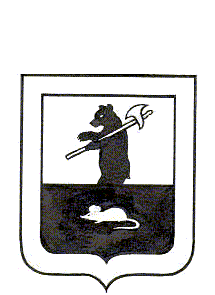 АДМИНИСТРАЦИЯ ГОРОДСКОГО ПОСЕЛЕНИЯ МЫШКИНПОСТАНОВЛЕНИЕг. Мышкин18.01.2021                                                                     № 6 Об утверждении Порядка составления и ведения сводной бюджетной росписи бюджета городского поселения Мышкин и бюджетных росписей главных распорядителей средств бюджета городского поселения Мышкин (главных администраторов источников финансирования дефицита бюджетагородского поселения Мышкин)В соответствии со статьями 217 и 219.1 Бюджетного кодекса Российской Федерации,ПОСТАНОВЛЯЕТ:1. Утвердить Порядок составления и ведения сводной бюджетной росписи бюджета городского поселения Мышкин и бюджетных росписей главных распорядителей средств бюджета городского поселения Мышкин (главных администраторов источников финансирования дефицита бюджета городского поселения Мышкин) (приложение № 1).2. Контроль за исполнением настоящего постановления возложить на заместителя Главы Администрации городского поселения Мышкин.      3. Настоящее постановление разместить на официальном сайте Администрации городского поселения Мышкин в информационно-телекоммуникационной сети «Интернет».4. Настоящее постановление вступает в силу с момента подписания.Глава городского поселения Мышкин                                                                                          Е.В. Петров           Приложение № 1 к Постановлению Администрации городского поселения Мышкин от 18.01.2020 № 6Порядок составления и ведения сводной бюджетной росписи бюджета городского поселения Мышкин и бюджетных росписей главных распорядителей средств бюджета городского поселения Мышкин (главных администраторов источников финансирования дефицита бюджета городского поселения Мышкин)Настоящий Порядок разработан в соответствии со статьями 217 и 219.1 Бюджетного Кодекса Российской Федерации.Настоящий Порядок определяет правила составления и ведения сводной бюджетной росписи (далее – сводная роспись) Администрации городского поселения Мышкин (далее -Администрация) и бюджетных росписей главных распорядителей средств бюджета городского поселения Мышкин (главных администраторов источников финансирования дефицита бюджета городского поселения Мышкин), а также утверждения (изменения) лимитов бюджетных обязательств в целях организации исполнения бюджета городского поселения Мышкин по расходам и источникам финансирования дефицита бюджета городского поселения Мышкин.I. Состав сводной бюджетной росписи местного бюджета,порядок ее составления и утверждения1. Сводная роспись составляется Администрацией по форме согласно приложению 1 к настоящему Порядку и включает:- бюджетные ассигнования по расходам бюджета городского поселения Мышкин в разрезе главных распорядителей средств бюджета городского поселения Мышкин, по разделам, подразделам, целевым статьям (муниципальным программам и не программным направлениям деятельности), группам видов расходов классификации расходов бюджетов.- бюджетные ассигнования по источникам внутреннего финансирования дефицита бюджета городского поселения Мышкин в разрезе главных администраторов источников внутреннего финансирования дефицита бюджета городского поселения Мышкин и кодов классификации источников внутреннего финансирования дефицита бюджета городского поселения Мышкин, кроме операций по управлению остатками средств на едином счете бюджета.2. Сводная роспись утверждается Главой городского поселения Мышкин до начала очередного финансового года, за исключением случаев, предусмотренных статьями 190 и 191 Бюджетного кодекса Российской Федерации.3. Утвержденные показатели сводной росписи должны соответствовать решению Муниципального Совета городского поселения Мышкин о бюджете  на соответствующий финансовый год и плановый период.II. Лимиты бюджетных обязательств1. Лимиты бюджетных обязательств на текущий финансовый год и плановый период утверждаются Главой городского поселения Мышкин с утверждением сводной бюджетной росписи в разрезе ведомственной структуры расходов бюджета согласно приложения 2 к настоящему Порядку.2. Лимиты бюджетных обязательств должны соответствовать показателям сводной бюджетной росписи.3. Лимиты бюджетных обязательств утверждаются в размере бюджетных ассигнований, установленных Решением о бюджете. III. Доведение показателей сводной росписи и лимитовбюджетных обязательств до главных распорядителей бюджетных средств(главных администраторов источников финансирования дефицита бюджета)Утвержденные показатели сводной росписи по расходам доводятся до главных распорядителей бюджетных средств до начала очередного финансового года, за исключением случаев, предусмотренных статьями 190 и 191 Бюджетного Кодекса Российской Федерации.Утвержденные показатели сводной росписи доводятся Администрацией уведомлениями в течение трех рабочих дней со дня утверждения сводной росписи:- по расходам до ГРБС городского поселения Мышкин согласно приложению 4 к настоящему Порядку;- по источникам финансирования дефицита бюджета городского поселения Мышкин до ГАИФД согласно приложению 5 к настоящему Порядку.Лимиты бюджетных обязательств доводятся до ГРБС городского поселения Мышкин согласно приложению 2 к настоящему Порядку.IV. Ведение сводной росписи и изменение лимитовбюджетных обязательств1. Ведение сводной росписи и изменение лимитов бюджетных обязательств осуществляется Администрацией посредством внесения изменений в показатели сводной росписи и лимиты бюджетных обязательств Изменение сводной росписи производится по форме согласно приложениям 1,3 к Порядку и утверждается Главой городского поселения Мышкин.2. Изменение сводной росписи осуществляется Администрацией:- в связи с принятием Решения Муниципального Совета городского поселения Мышкин о внесении изменений в Решение о бюджете на очередной финансовый год и плановый период;- по иным основаниям, установленным статьей 217, статьей 232 Бюджетного кодекса Российской Федерации.3. Администрация направляет Главе городского поселения Мышкин предложения об изменении показателей сводной росписи с письменным обоснованием предлагаемых изменений, с указанием положений бюджетного законодательства Российской Федерации, в форме справки об изменении сводной росписи местного бюджета, составленной по форме согласно приложению 7 к Порядку. 4. Внесение изменений в сводную роспись осуществляется до 25 декабря текущего финансового года.До окончания текущего финансового года изменения сводной росписи вносятся по следующим видам:- принятие решения о внесении изменений в решение о местном бюджете;- исполнение судебных актов, предусматривающих обращение взыскания на средства бюджетов бюджетной системы Российской Федерации;- изменение состава или полномочий (функций) главных распорядителей бюджетных средств (подведомственных бюджетных учреждений);- изменение типа государственных (муниципальных) учреждений и организационно-правовой формы государственных (муниципальных) унитарных предприятий;- при использовании субсидий, субвенций, иных межбюджетных трансфертов, в случае получения уведомления об их предоставлении, имеющих целевое назначение, сверх утвержденных законом (решением) о бюджете доходов, в соответствии со статьей 232 Бюджетного кодекса Российской Федерации.V. Состав бюджетной росписи главных распорядителей бюджетных средств (главных администраторов источников финансирования дефицита бюджета), порядок ее составления и утверждения, утверждение лимитовбюджетных обязательств (бюджетных ассигнований)1. В состав бюджетной росписи включаются:- роспись расходов главного распорядителя на очередной финансовый год и на плановый период по кодам классификации расходов бюджетов Российской Федерации (распорядитель (получатель), раздел, подраздел, целевая статья, вид расходов, КОСГУ);- роспись источников финансирования дефицита бюджета на очередной финансовый год и на плановый период главного администратора по кодам классификации источников финансирования дефицита бюджетов Российской Федерации (администратор источника финансирования дефицита бюджета, код группы, подгруппы, статья и вид источника финансирования дефицитов бюджета, КОСГУ).2. Бюджетная роспись составляется и утверждается главным распорядителем бюджетных средств (главным администратором источников финансирования дефицита бюджета) в соответствии с показателями бюджетной росписи по соответствующему главному распорядителю (главному администратору источников).3. Бюджетные ассигнования для администраторов источников утверждаются в соответствии с установленными для главного администратора источников бюджетными ассигнованиями, в ведении которого они находятся.VII. Ведение бюджетной росписи и изменение бюджетных ассигнований1. Ведение бюджетной росписи и изменение лимитов бюджетных обязательств осуществляет главный распорядитель (главный администратор источников) посредством внесения изменений в показатели бюджетной росписи и (или) лимиты бюджетных обязательств (далее - изменение бюджетной росписи и (или) лимитов бюджетных обязательств).2. Изменение бюджетной росписи и (или) лимитов бюджетных обязательств, приводящее к изменению показателей сводной росписи, осуществляется по основаниям, установленным пунктом 3 статьи 217 и пунктом 2 статьи 232 Бюджетного кодекса Российской Федерации, а также по дополнительным основаниям, установленным  муниципальными правовыми актами Муниципального Совета городского поселения Мышкин.Приложение № 1 к Порядку составления и ведения                                                                                                                                                                                                 сводной бюджетной росписи бюджета городского поселения Мышкин и бюджетных росписей главных                                                                                                                                                                                         распорядителей средств бюджета городского поселения Мышкин (главных администраторов источников финансирования дефицита бюджета городского поселения Мышкин) от 18.01.2021 № 6УТВЕРЖДАЮ____________________________________                                                                                                                                                                                                                                               (дата) ____________________________                                                                                                                                                                                                                                                                                 (подпись)СВОДНАЯ БЮДЖЕТНАЯ РОСПИСЬрасходов бюджета поселенияна ___________________________________________(очередной финансовый год и плановый период)Наименование органа, организующего исполнение бюджета___________________________________________________________________________________________________________________________Наименование главного распорядителя, получателя бюджетных средств________________________________________________________________________________________________________________Наименование бюджета____________________________________________________________________________________________________________________________________________________________Единица измерения: (рубли)Основание________________________________________________________________________________________________________________________________________________________________________         Руководитель				_________________		__________________         Исполнитель                                                            ________________                 _________________Приложение № 2 к Порядку составления и ведения                                                                                                                                                                                                                           сводной бюджетной росписи бюджета городского поселения Мышкин и бюджетных росписей главных                                                                                                                                                                                                                  распорядителей средств бюджета городского поселения Мышкин (главных администраторов источников финансирования дефицита бюджета городского поселения Мышкин) от 18.01.2021 № 6                                                                                                                                                                                                                                                                                    УТВЕРЖДАЮ___________________________________                                                                                                                                                                                                                                               (дата) ____________________________                                                                                                                                                                                                                                                                                                                                                           (подпись)Приложение № 3 к Порядку составления и ведения                                                                                                                                                                                                                           сводной бюджетной росписи бюджета городского поселения Мышкин и бюджетных росписей главных                                                                                                                                                                                                                 распорядителей средств бюджета городского поселения Мышкин (главных администраторов источников финансирования дефицита бюджета городского поселения Мышкин)от 18.01.2021 № 6СВОДНАЯ БЮДЖЕТНАЯ РОСПИСЬ источников финансирования дефицита бюджета поселения на__________________________________________________________(очередной финансовый год и плановый период)       Наименование органа, организующего исполнение бюджета_____________________________________________________________________________________                                                                                                                       Наименование бюджета______________________________________________________________________________________________________________________       Основание__________________________________________________________________________________________________________________________________       Единица измерения: (рубли)       Руководитель         __________________________________________________________                                                      (подпись)      (расшифровка подписи)            Исполнитель            ___________________________________________________________                                                    (подпись)      (расшифровка подписи)     Приложение № 4 к Порядку составления и ведения                                                                                                                                                                                                                           сводной бюджетной росписи бюджета городского поселения Мышкин и бюджетных росписей главных                                                                                                                                                                                                                 распорядителей средств бюджета городского поселения Мышкин (главных администраторов источников  финансирования дефицита бюджета городского поселения Мышкин)от 18.01.2021 № 6Уведомление №____о бюджетных ассигнованиях по расходам на ______ год и на плановый период _______ и _______ годовНаименование органа, организующего исполнение бюджета_________________________________________________________________________________________Наименование распорядителя, получателя бюджетных средств_______________________________________________________________________________________Наименование бюджета________________________________________________________________________________________________________________________Единица измерения: (рубли)Основание____________________________________________________________________________________________________________________________________Руководитель __________________________________________________________                                     (подпись)      (расшифровка подписи)     Исполнитель ___________________________________________________________                                      (подпись)      (расшифровка подписи)     Приложение № 5 к Порядку составления и ведения                                                                                                                                                                                                                           сводной бюджетной росписи бюджета городского поселения Мышкин и бюджетных росписей главных                                                                                                                                                                                                                 распорядителей средств бюджета городского поселения Мышкин (главных администраторов источников финансирования дефицита бюджета городского поселения Мышкин)от 18.01.2021 № 6	Уведомление №____ О бюджетных ассигнованиях по источникам финансирования дефицита бюджета поселенияна ______ год и на плановый период _______ и _______ годовНаименование органа, организующего исполнение бюджета_________________________________________________________________________________________Наименование распорядителя, получателя бюджетных средств_______________________________________________________________________________________Наименование бюджета________________________________________________________________________________________________________________________Единица измерения: (рубли)Основание____________________________________________________________________________________________________________________________________                                                                                                                                                                       (рублей)Руководитель __________________________________________________________                                     (подпись)      (расшифровка подписи)     Исполнитель ___________________________________________________________                                      (подпись)      (расшифровка подписи)     «___»____________20__г.Приложение № 6 к Порядку составления и ведения                                                                                                                                                                                                                           сводной бюджетной росписи бюджета городского поселения Мышкин и бюджетных росписей главных                                                                                                                                                                                                                 распорядителей средств бюджета городского поселения Мышкин (главных администраторов источников   финансирования дефицита бюджета городского поселения Мышкин)от 18.01.2021 № 6Уведомление №____Об изменении лимитов бюджетных обязательств на ______ год и на плановый период _______ и _______ годовНаименование органа, организующего исполнение бюджета_________________________________________________________________________________________Наименование распорядителя, получателя бюджетных средств_______________________________________________________________________________________Наименование бюджета________________________________________________________________________________________________________________________Единица измерения: (рубли)Основание____________________________________________________________________________________________________________________________________Руководитель __________________________________________________________                                     (подпись)      (расшифровка подписи)     Исполнитель ___________________________________________________________                                      (подпись)      (расшифровка подписи)     «___»____________20__г.Приложение № 7 к Порядку составления и ведения                                                                                                                                                                                                                           сводной бюджетной росписи бюджета  городского поселения Мышкин и бюджетных росписей главных                                                                                                                                                                                                                 распорядителей средств бюджета городского поселения Мышкин (главных администраторов источников   финансирования дефицита бюджета городского поселения Мышкин)от 18.01.2021 № 6Справка
об изменении сводной бюджетной росписи бюджета
от ______________ 20__ г. N ________Наименование органа, организующего исполнение бюджета______________________________________________________________________________Наименование распорядителя, получателя бюджетных средств____________________________________________________________________________Наименование бюджета_____________________________________________________________________________________________________________Единица измерения: (рубли)Основание____________________________________________________________________________________________________________________________________                                                                                                         (рублей)Руководитель __________________________________________________________                                     (подпись)      (расшифровка подписи)     Исполнитель ___________________________________________________________                                      (подпись)      (расшифровка подписи)                    «___»____________20__гКод бюджетной классификацииКод бюджетной классификацииКод бюджетной классификацииКод бюджетной классификацииКод бюджетной классификацииМероприятиеТип средствИтого на 3 годаСумма на годСумма на годСумма на годглавный распорядитель бюджетных средствразделподразделцелевая статьявид расходовМероприятиеТип средствИтого на 3 годаНа текущий  финансовый год1-й год планового периода2-й год планового периодаВсегоЛимиты бюджетных обязательств на ______ год  Лимиты бюджетных обязательств на ______ год  Лимиты бюджетных обязательств на ______ год               (рублей)НаименованиеБюджетная  классификациякод целевыхСуммаСуммаСуммаНаименованиеБюджетная  классификацияМероприятие средств год год годРаздел 1. РасходыРаздел 1. РасходыРаздел 1. РасходыРаздел 1. РасходыРаздел 1. РасходыВсего лимитов бюджетных обязательствХХХКод бюджетной классификацииКод бюджетной классификацииКод бюджетной классификацииКод бюджетной классификацииКод бюджетной классификацииКод бюджетной классификацииИтого на 3 годаСумма на годСумма на годСумма на годглавный администратор источников дефицита бюджетагруппаподгруппастатья вид источниковКОСГУИтого на 3 годатекущийфинансовый год1-й год планового периода2-й год планового периодаВсегоКод бюджетной классификацииКод бюджетной классификацииКод бюджетной классификацииКод бюджетной классификацииКод бюджетной классификацииМероприятиеТип средствИзменения бюджетных ассигнованийИзменения бюджетных ассигнованийИзменения бюджетных ассигнованийКВСР*разделподразделцелевая статьявид расходовМероприятиеТип средствНа текущийфинансовыйгодНа 1-й год планового периодаНа 2-й год планового периодаВсегоВсегоВсегоВсегоВсегоВсегоВсегоНаименование групп, подгрупп, статей и видов финансирования дефицита бюджета муниципального образованияКод классификации источников финансирования внутреннего дефицита бюджета муниципального образованияКод классификации источников финансирования внутреннего дефицита бюджета муниципального образованияОбъем бюджетных ассигнованийОбъем бюджетных ассигнованийОбъем бюджетных ассигнованийНаименование групп, подгрупп, статей и видов финансирования дефицита бюджета муниципального образованияКод классификации источников финансирования внутреннего дефицита бюджета муниципального образованияКод классификации источников финансирования внутреннего дефицита бюджета муниципального образованияна ____ годна ____ годна ____ годВсего:Код бюджетной классификацииКод бюджетной классификацииКод бюджетной классификацииКод бюджетной классификацииКод бюджетной классификацииКод бюджетной классификацииСумма изменений (+/ -)Сумма изменений (+/ -)Сумма изменений (+/ -)Код бюджетной классификацииКод бюджетной классификацииКод бюджетной классификацииКод бюджетной классификацииКод бюджетной классификацииКод бюджетной классификациитекущий финансовый год1 год планового периода2 год планового периодаВсегоXXXXX